Mid-bass speaker M6N6”6”5”5”4” 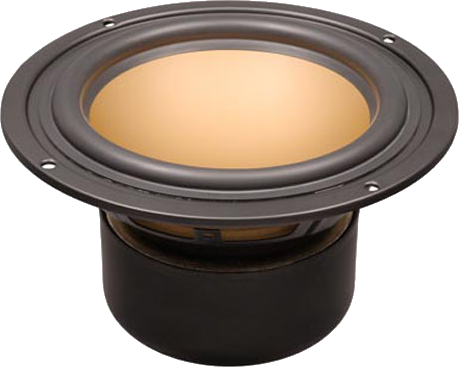 4” 2” 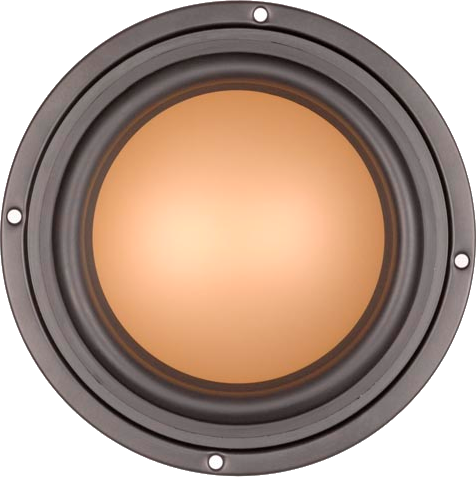 2” 0”0”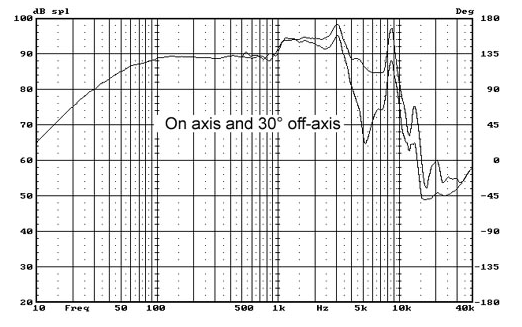 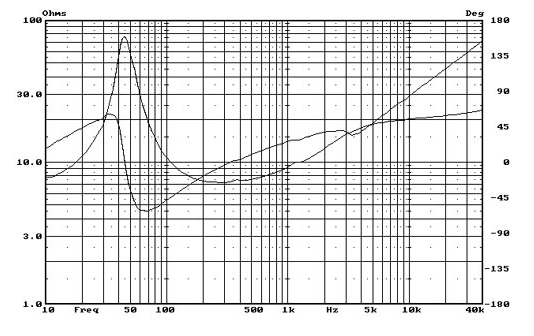 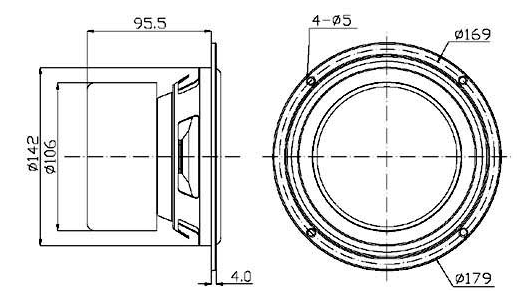 SpecificationRated Impedance	8ohmResonant Frequency	46H zRated Power	45WMax Power	90WSensitivity2.83v/1m）	89dBCoil  diameter	25mmCoil Roll With	14.5mmDC resistance	6.5ohmcoil wire	High temp. SV wireCoil frame	High temp. KaptonMagnet	High perf. ferriteForce coefficient	7.8N/AMagnetic gap height	6.0mmXmax	 4.3mmCompliance	 871uM/NMechanical Q value	4.69 -Electric Q value	0.42 -Total Q value	0.39 -Vibration Quality	13.6gEquivalent volume	21.9LSD(cm²) 	127,68Cabinet type	InvertedFree Volume	14LFrequency Field -3db Frequency	46Hz